.	PEMERINTAH KOTA BONTANG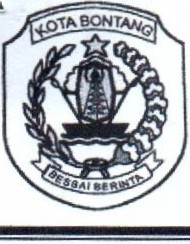 DINAS PEMUDA, OLAHRAGA DAN PARIWISATAGedung Graha Pemuda Jalan Jendral Sudirman RT.06 Bontang SelatanKEPUTUSAN KEPALA DINAS PEMUDA, OLAHRAGA DAN PARIWISATA KOTA BONTANGNOMOR 39 TAHUN 2018 TENTANGKODE ETIK PEGAWAI DI LINGKUNGANDINAS PEMUDA, OLAHRAGA DAN PARIWISATA KOTA BONTANG KEPALA DINAS PEMUDA, OLAHRAGA DAN PARlWISATAMenimbang: a. bahwa da1am rangka mewujudkan pegawai yang bersih, berwibawa , dan bertanggung jawab serta memi1iki integritas dalam menja1ankan tugas, diperlukan peningkatan disip1in Pegawai di Lingkungan Dinas Pem uda, 01ahraga dan Pariwisata Kota Bontang;bahwa untuk melaksanakan ketentuan pasa1 6 Peraturan Wah Kota Bontang Nomor 51 Tahun 2015 tentang Kode Etik dan Kode Perilaku Pegawai Negeri Sipi1 Di Lingkungan Pemerintah Kota Bontang, perlu menetapkan Kode Etik Khusus;bahwa berdasarkan pertimbangan sebagaimana dimaksud huruf a clan huruf b, perlu ditetapkan Kode Etik Pegawai di Lingkungan Dinas Pemuda, Olahraga dan Pariwisata Kota Bontang;Meogingat	I . Undang-Undang Nomor 28 Tahun 1999 tentang Penyelenggaraan Negara yang Bersih dan Bebas Korupsi, Kolusi dan Nepotisme (Lembaran Negara Republik Indonesia Tahun 1999 Nomor 75, Tam bahan Lembaran Negara Republik Indonesia Nomor 3851);2. Undang-Undang Nomor 31 Tahun 1999 tentang Pemberantasan Tindak Pidana Korupsi (Lembaran Negara Republik Indonesia Tahun 1999 Nomor 140, Tambahan Lembaran Negara Repub1ik Indonesia Nomor 3874) sebagaimana telah diubah dengan Undang­ Undang Nomor 20 Tahun 2001 (Lembaran Negara Repub1ik Indonesia Tahun 2001 Nomor 134, Tambahan Lembaran Negara Republik Indonesia Nomor 4150)3 . Undang-Undang Nomor 5 Tahun 2014 tentang Aparatur Sipil Negara (Lembaran Negara Republik Indonesia  Tahun  2014 Nomor 6, Tambahan Lembaran Negara  Republik  Indonesia Nomor 5494);4 . Peraturan Pemerintah Nomor 42 Tahun 2004 tentang Pembinaan Jiwa Korps dan Kode Etik Pegawai Negeri Sipil (Lembaran Negara Republik Indonesia Tabun 2004 Nomor 142, Tambahan Lembaran Negara Republik Indonesia Nomor 4450);. Peraturan Pemerintah Nomor 41'  Tahun 2007 tentang  Organisasi Perangkat Daerah (Lembaran Negara Republik  Indonesia Tahun 2007 Nomor 89, Tambahan Lembaran Negara Nomor4741);Peraturan Pemerintah Nomor 53 Talmn 2010 tentang Disiplin ASN (Lembaran Negara Republik Indonesia Tahun 2010 Nomor 74, Tambahan Lembaran Negara Republik Indonesia Nomor  5135);Peraturan Menteri Dalam Negeri Nomor 31 Tahun 2011 tentang Kode Etik Pegawai Negeri Sipil;Peraturan Wali Kota Bontang Nomor 51 Tahun 201 5 tentang Kode Etik dan Kode Perilaku Pegawai Negeri Sipil di Lingkungan Pemerintah Kota Bontang;Peraturan Wali Kota Bontang Nomor 52 Tahun 2016 tentang Kedudukan, Susunan Organisasi, Tugas dan Fungsi Serta Tata Kerja Dinas Pemuda, Olahraga dan Pariwisata.MEMUTUSKAN:MENETAPKAN	: KODE ETIK PEGAWAI DI LINGKUNGANDINAS PEMUDA,  OALHRAGA  DAN PARIWISATA KOTA  BONTANGPERTAMA	:Kode Etik Pegawai sebagaimana tercantum dalam lampiran Peraturan ini merupakan bagian yang tidak terpisahkan dari Keputusan ini;KEDUA	:Kode Etik Pegawai sebagaimana diaksud pada dictum PERTAMA wajib dipergunakan sebagai acuan untuk mencegah terjadinya tingkah laku yang tidak etis di lingkungan Dinas Pemuda, Olahraga dan Pariwisata Kota Bontang;KETIGA	:Keputusan ini berlaku sejak tanggal ditetapkan, dengan ketentuan apabila  di  kemudian  hari  terdapat  kekeliruan  akan  dibuatkan perbaikan seperlunya.Ditetapkan di : BontangPada tanggal  :29 November 2018Kepala,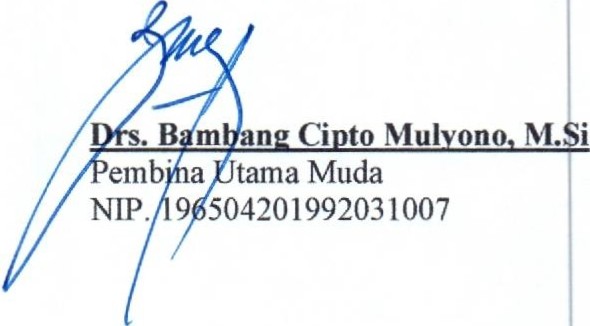 Lampiran Nomor Tanggal Tentang: Keputusan Dinas Pemuda Olahraga clan Pariwisata Kota Bontang: 39 Tahtm 20 l8: 29 November 2018:KODE ETIK PEGAWAI DI LINGKUNGANDINAS PEMUDA, OLAHRAGA DAN PARIWISATA  KOTA BONTANGKETENTUAN UMUMDalam surat keputusan ini yang dimaksud dengan :I . Pegawai adalah seluruh pegawai yang bekerja pada Dinas Pern uda, Olahraga dan Pariwisata  Kota Bontang.Kode etik pegawai adalah pedoman sikap, tingkah laku dan perbuatan pegawai dalam melaksanakan tugas dan pergaulan sehari-hari .Pelanggaran kode etik pegawai adalah segala bentuk ucapan, tuhsan atau perbuatan yang bertentangan dengan butir-butir kode etik pegawai .Hadiah I gratifikasi  adalah pemberian dalam arti luas yang meliputi pemberian uang,barang, rabat(diskon), komisi, pinjaman tanpa bunga, tiket perjalanan wisata, pengobatan Cuma-Cuma dan fasilitas lainnya5 . Suap adalah suatu bentuk perbuatan memberi ataupun menjanjikan sesuatu kepada seseorang atau pejabat dengan maksud yang bersangkutan melakukan pelanggaran atas kewajiban yang seharusnya dilaksanakan.Intimidasi adalah melakukan tekanan dan atau ancaman kepada pihak lain untuk kepentingan tertentu baik pribadi atau kepentingan pihak lainPelecehan adalah melakukan tindakan atau ucapan terkait SARA (suku, agama, ras dan antar Golongan), Gender, Rahasia Pribadi, Kondisi Fisik dan kejiwaan seperti kecacatan dan kondisi fisik.Pemerasan adalah meminta sejumlah imbalan tertentu baik barang, uang maupun jasa dengan sesuatu intimidasi .Minuman Keras adalah semua jenis minuman yan g mengandung alcohol clan bisa menimbuJkan orang mabuk dan memsak kesehatan manusia .Provokasi adalah memanfaatk:an posisi atau jabatan untuk menghasut, membangkitkan dan atau mernancing atasan, bawahan dan rekan kerja /kolega untuk melakukan sesuatu yang menyimpang dari tujuan dan kepentingan organisasi ;Tim  Penegak  Kode  Etik	adalah  alat kelengkapan  Thnas Pemuda,  Olahraga  danPariwisata Kota Bontang yang bertugas menegakan kode etik.NILAI-NILAI DASAR DAN KODE ETIK DINAS PEMUDA, OLAHRAGA DAN PARIWISATA KOTA BONTANGSeluruh	Jajaran	pegawai	Dinas	Pemuda,	Olahraga	dan	Pariwisata	Kota  Bontang melaksanakan nilai-nilai luhur sebagai berikut:l. Iman dan TaqwaPercaya Kepada Tuhan Yang Maha Esa serta melaksanakan setiap ajaran dan meninggalkan hal-hal yang dilarang sesuai agama dan keyakinan /kepercayaan yang dianutnya.Setia dan Taat Kepada Pancasila dan UUD 1945Sikap seluruh jajaran pegawai DISPOPAR sebagai rakyat Indonesia untllk tetap berpegang teguh pada keutuhan bangsa dan negara serta patuh dengan kesungguhan hati pada Pancasila dan UUD 1999, tanpa merasa terpaksa.Menguta makan kepeotingan Negara diatas pribadi/goloogaoMakna mengutamakan kepentingan bangsa dan negara adalah berlaku tidak egois atau individua1is dimana apa yang kita lakukan berdasar untuk keuntungan pribadi atau golongan, lebih  mendahulukan hat, sikap, dan tindakan yang berperan pentiog bagi bangsa dan negara.Taat Hukum dan AturanKetataan adalah sikap patuh pada aturan yang berlaku . Bukan disebabkan oleh adanya sanksi yang tegas atau hadirnya aparat negara, misalnya polisi . Kepatuhan bukum ada1ah sikap yang muncul dari dorongan tanggung jawab sebagai warga negalia yang baik .Pengbormatan atas HAMNegara mempunyai kewajiban untuk menjamin bahwa HAM itu dihonnati, dilindungi, dimajukan clan dipenuhi . Menghormati (to respect), melindungi (to protect), memajukan (to promote) clan memenuhi (to fu1lfill), merupakan tingkatan aksi yang barns diambil oleh negara dalam kaitannya dengan implementasi HAM. Yang wajib dilaksanakan oleb seluruh Abdi Negara .Tidak DiskriminatifDiskriminasi biasanya merujuk pada sebuab pelayanan yang tidak adil terhadap orang tertentu . Biasanya seseorang diperlakukan tidak adil atau berbeda dikarenakan karakteristik suku, antargolongan , jenis kelamin, ras, agama dan kepercayaan , aliran politik, kondisi fisik atau karakteristik lain yang merupakan tindakan diskriminasi. Pelayanan Publik wajib tidak diskriminatif daJam segala pelayanannya kepada masyarakat.Profesionalisme, netralitas dan bermoral tinggiBekerja sesuai kealilian , kemampuan dan kompetensinya, bersunggub-sunggu, sikap kehati-hatian serta senantiasa meningkatkan kapabilitas, bersikap netral dengan mendahului kepentingan umum daripada kepentingan golongan/pribadi, Keberanian moral untuk menyatakan kebenaran , kesalahan, bertindak dengan benar, tidak menutupi pennasalahan, bersikap jujur , objektif, disiplin, tegas, independen dan konsoisteh dalam setiap ucapan tindakan , perbuatan clan pengambilan keputusan disiplin, serta tanggun g jawab atas tugas yang diembannya .Semangat Jiwa KorpsJiwa korsa adalah semangat keakraban dalam korps atau corps geest. Jiwa korsa adalab kesadaran korps, perasaan kesatuan, perasaan kekitaan, suatu kecintaan terhadap perhimpunan atau organisasi . Tetapi kebanggaan itu secara wajar, tidak berlebihan , tidak membabi buta.KODE ETIK PEGAWAI DINAS PEMUDA, OLAHRAGA DAN PARIWISATA KOTA BONTANGUntuk dapat mewujudkan komitmen Dinas Pemuda, Olahraga clan Pariwisata Kota Bontang terhadap stakeholdemya Pegawai DISPOPAR Kota Bon tang harus memiliki etika prilaku sebagai berikut:Etika Terhadap Diri SendiriSetiap pegawai wajib:Menyadari bahwa tujuan dari penciptaan manusia adalah  untuk beribadah  kepada Tuhan Yang Maha EsaMenyadari  bahwa tugas yang dipikulnya adalah sebuab amanah untuk dapat memberikan manfaat dan kesejahteraan kepada sesamanyaLasanakan tugas yang dipikulnya dengan  ikhlas, niat uotuk beribadah kepada Tuhan Yang Maha EsaMenjaga dan atau mengangkat harkat, martabat, serta oama baik bangsa dan Negara Indonesia, serta Dinas Pemuda, Olahraga dan Pariwisata Kota BontangMentaati  semua peraturan  hukum, ketentuan, dan norma-norma  yang berlaku  dalam pelaksanaan tugas pokok, fungsi, dan perannya.f.   Mampu bekerjasama secara kelompok dalam suasana persaiangan yang sehatMerencanakan dan mepersiapkan secara matang setiap penugasan yang dipercayakan.Melaksanakan  tugas  dan  wewenang  yang  diberikan   dengan  peouh  kesungguhan, ketulusan , dedikasi dan rasa tanggung jawab yang tinggiI.  Membangun  komunikasi dan kerjasama yang efektif dengan bawahan, diantara rekan sejawat, atasan maupun mitra kerja dalam rangka kelancaran pelaksanaan tugas.J.	Melaporkan  basil pelaksanaan tugas yang dipercayakan  secara ringkas, je las, objektif dan tepat waktu.Mendokumentasikan basil pelaksanaan tugasnya .Menjaga kerahasiaan  infonnasi yang diperolehnya terkait pelaksanaan tugasnyam . Senantiasa membangun dan meningkatkan etos kerja guna meningkatkan kualitas kinerja OrganisasiPatuh dan taat pada prosedur, standard operating procedure yang ditetapkan .Membangun kompetensi serta meningkatk.an pengetahuan secara berkelanjutanEtika Terbadap AtasaoDalam bekerja dan berorganisasi , setiap pegawai wajib :Menghargai, menghormati , dan mengingatkan  atasan apabila menyimpang dari kode etik b.   Menyampaikan informasi atau berkomunikasi  secara terbuka secara jujur kepada atasanMemberikan  masukan  yang  bersifat  konstruktif  dalam  proses  pemecahan  masalah/ pengambilan keputusan , bersikap lugas, ramal1dan santunTidak  mengungkapkan   kelemahan, kekurangan , kekeliruan/  kesalahan  dengan  maksud memfitnah dan menjatuhkan atasan baik dalam bentuk lisan ataupun tulisanTidak melakukan intimidasi , penghinaan , pelecehan maupun provokasi terhadap atasan .f.	Meminta  dan  atau  menerima  saran  masukan , dan  kritik  dari  atasan  untuk  kemajuan oragan1sas1Melaporkan  kondisi  yang  dapat  menimbulkan  benturan  kepentingan  atau  mengganggu independensi  dalam pelaksanaan tugasMenolak perintah  atasan yang tidak sesuai dan atau melanggar ketentuan , kode etik dan nonna-nonna  .Etika Terhadap Rekan SejawatDalam bekerja dan berorganisasi tiap pegawai wajib:Saling menghargai , menghormati , mempercayai dan mengingatkan diantara rekan sejawat.Membangun komunikasi yang positif guna terciptanya suasana kerja yang harmonis dan kondusifMemberikan kritik mem bangun dan sumbang saran dalam proses pemecahan masalahMenghargai adanya perbedaan pendapat diantara rekan sejawatTidak   mengungkapkan    kelemahan,   kekurangan,   kekeliruan   atau   kesalahan   dengan maksud mefitnah dan menjatuhkan rekan kerja/ kolega baik secara lisan ataupun tulisanf.	Tidak  melakukan  intimidasi  penghinaan, pelecehan  atauptm  provokasi  terhadap  rekan kerja/ kolegaEtika Terbadap BawahaoDalam berkerja dan berorganisa.si setiap pegawai wa.jib :Memberikan  keteladanan  dan panutan  yang dicerminkan  dalam  sikap dan tindakan serta tutur bahasa yang sa.ntunMendorong,   memberi kan	semangat	dan	memberikan	kritik	membangun	untuk merungkatkan motifasi dan mengoptimalkan kemampuan terbaiknyaTidak  mengungk:apkan  kelemahan,  kekurangan , kekeliruan  atau  kesalahan  dengan maksud menfitnah dan rnenjatuhkan rekan kerja/ kolega baik secara lisa.n ataupun tulisa.nTidak melakukan intimidasi penghinaan , berkata-kata kasar pelecehan ataupun provokasi terhadap rekan kerja/ kolegaMemberikan  kesempatan kepada bawahan untuk menyampaikan masukan , dan kritik untuk kemajuan organisasiMenhghargai, pendapat , masukan dan kritik yang disampaikan bawahanMemberikan arahan dalam proses pemecahan masalah secara transparan (tertulis)h .  Memberikan penghargaan atas prestasi bawahan dan memberikan sanksi atas kesalahan bawahanEtika Terbada p Tim Pembina dao Tim TeknisDalam berkerja dan berorganisasi setiap pegawai wajib :Bersikap ramah dan sopanMembangun komunikasi yang efektif guna kelancaraan pelaksa.naan tugasMemberikan berkas secara otentik, benar dan Jengkap kepada Tim Pembinaffim. teknis setelah melalui tahapan pemeriksaan Persyaratan sesuai SOP DISPOPARTidak menunda-nunda atau lalai terhadap  berkas yang telah lengk:ap untuk dibuat berita acara oleh Tim TeknisMemberikan kesempatan kepada Tim Teknis sebagai Mitra Kerja untuk menyampaikan pendapat, masukan dan kritikan untuk kelacaran tugasMenghargai pendapat dari mitra kerjaTidak melakukan intim idasi penghinaan , berkata-kata kasar pelecehan ataupun provokasi terbadap rekan kerja/ kolegaEtika Terhadap MasyarakatDalam berkerja dan berorganisasi setiap pegawai wajib :Adil dan tidak diskriminatifHormat ,ramah dan tidak melecehkanBersikap tegas, cermat dan handal serta tidak memberikan keputusan yang berlarut-larutd. Tidak memberikan proses yang berbelit-belite.  Tanggap terhadap pengaduan dari masyarakatf.	Tidak    memberikan	infonnasi	yang	salah	atau   menyesatkan	dalam	menanggapt pennintaan  informasiMensosialisasikan  program  Pelayanan  Perizinan  secara jelas  dan  transparan  kepada masyarakatTidak memberikan janji-janjiMenjadi bagian masyarakat yang peduliJ.	Menjaga kerahasiaan infonnasi sesuai dengan ketentuan yang berlakuTidak menggunakan  sarana dan prasarana kerja untuk  kepentingan  tertentu, pribadi  atau golongan yang dapat merugikan NegaraProfessional   dan   tidak  menyimpang   dari   prosedur  tetap/Standar  Operating  procedur Dinas Pemuda, Olahraga  dan Pariwisata Kota Bontang.m .  Tidak melakukan intimidasi penghinaan , berkata-kata kasar  pelecehan  ataupun provokasi terhadap masyarakat dan Pemohon .Eti ka Terbadap Media MassaDalam berkerja dan berorganisasi  setiap pegawai wajib : a.   Memberikan Informasi yang relevan dan berimbangMemperlakukan insan pers secara wajarMenindaklanjuti kritik-kritik yang membangunMenjaga kerahasiaan informasi sesuai dengan ketentuan yang berlakuMemberikan  inforrnasi  atau  mensosialisasikan  program  kerja  dan  inovasi  layanan pemerintah secarajelas dan transparan kepada masyarakat.MATERI KHUSUSSelain  kewajiban  untuk  menjunjung  nilai-nilai  luhur, setiap pegawa1 tidak diperkenankan/ dilarang :Pertentangan KepentinganSetiap pegawai tidak diperkenankan :Bekerja unruk kepentingan pihak lain dan atau unit organisasi tanpa izin dan dalam jam kerja DISPOPAR Kota BontangMelakukan kegiatan dan/aktivitas yang dapat menimbulkan benturan kepentingan dalam menjalankan tugas sebagai pegawai DISPOPAR Kota BontangHadiah/ Imbalan/SuapSetiap pegawai dan keluarga tidak diperkenankan/dilarang :Menerima hadiah atau fasilitas berupa perjalanan dan/atau akomodasi dari mitra kerja dan/atau pihak lain yang dapat mempengaruhi simpulan, pendapat, opini dan pengambilan keputusan sesuai dengan ketentuan yang berlakuMenerima dan /atau memberikan sesuatu kepada mitra kerja/dan atau pihak-pihak tertentu yang berindikasi Korupsi, Kolusi dan NepotismeFasilitas dan PelayananSetiap pegawai dan keluarganya dilarang:Menerima fasilitas dan Pelayanan dari mitra kerja dan/atau dari pihak lain, kecuali untuk penugasan berdasarkan permintaan mitra yang menjadi beban mitra kerja sesuai ketentuan berlaku .Penggunaan AssetSetiap pegawai dan kelurganya dilarang :Menggunakan fasilitas kantor dan/atau mitra kerja untuk kepentingan pribadi dan/atau golongan/kelompok tertentu.Kerahasiaan lnformasiSetiap pegawai dilarang:Mempergunakan seluruh informasi internal Dinas Pemuda, Olahraga dan Pariwisata Kota Bontang unruk kepentingan pribadi/keluarga  atau kepentingan pihak lain tanpa izin kepala Dinas Pemuda, Olahraga dan Pariwisata Kota Bontang;Menyampaikan infonnasi /data kepada pihak-pihak tertentu tanpa izin dari Kepala Dinas Pemuda, Olahraga dan Pariwisata Kota Bontang kecuali untuk kepentingan Pemeriksaan , Penyelidikan dan penyidikan sesuai ketentuan yang berlakuKontribusi dan Aktivitas PolitikSetiap pegawai dilarang turut serta secara aktif dalam kegiatan I aktivitas PolitikLain-lainSetiap Pegawai dilarang;Melakukan tindakan/perbuatan tertentu yang dapat mencemarkan nama baik Qan citra Dinas Pem uda, Olahraga dan Pariwisata Kota Bontang (contoh : asusila dan Kfiminal)Mendatangi tempat-tempat tertentu yang berkonotasi negatif yang dapat merusak citra Dinas Pemuda, Olahraga dan Pariwisata Kota Bontang.PENEGAKAN KODE ETIK DAN SANKSIl .  Untuk penegakkan Kode Etik dibentuk Maje1is Kode Etik.Majelis Kode Etik sekurang-kurangnya terdiri dari : 1 (satu) Orang Ketua Merangkap Anggota1 (satu) Orang Sekretaris merangkap Anggota 3 (tiga) Orang AnggotaDalam bal anggota lebih dari 5 (lima) orang, maka jumlahnya harus ganjil.Majelis Kode Etik ditetapkan oleh Kepala Dinas apabila dugaan pelanggaran kode etik dan kode perilaku dilakukan oleh PNS yang menduduki jabatan struktural eselon  Ill, eselon IV, fungsional tertentu, fungsional umum dan calon PNS di lingkungannya .Pegawai yang melakukan pelanggaran terhadap kode etik dikenakan sanksi secara tegas yang diterapkan tanpa teloransiSanksi yang dikenakan dapat berupa sanksi moral yang dapat dibuat secara tertulis dan/atau pernyataan baik secara tertutup atau terbuka dari pejabat yang berwenansDalam pengenaan sanksi moral hams disebutkan jenis pelanggaran kode etik yang dilakukanSela.in pengenaan sanksi moral, pelangaran terhadap kode etik dapat dikenakan tindakan administrasi sesuai rekomendasi majelis kode etikPengenaan sanksi dilakukan setelah Majelis kode etik melakukan pemeriksaan dan klarifikasi terhadap pegawai/oknum yang diduga melakukan pelanggaranPegawai/oknum yang diduga melakukan pelanggara.11 kode etik diberikan kesempatan untuk melakukan klarifikasi dan pembelaan diriPengambilan keputusan pengenaan sanksi dilakukan secara m usyawarah mufakat diantara anggota Majelis kode etik12. Dalam hal keputusan secara musyawarab mufakat tidak tercapai keputusan diambil melalui mekanisme suara terbanyak13. Majelis kode etik menyampaikan keputusan kepada kepala DISPOPAR Kota Bontang sebagai dasar pengenaan sanksi moral dan sansi lainnyaPegawai yang mengetahui adanya pelanggaran kode etik oleh pegawai lainnya wajib melaporkan  kepada Majelis Kode Etik   atau melalui  Kotak Pengaduan  yang diseakanMitra Kerja dan masyarakat yang mengetahui adanya pelanggaran kode  ep.i<  oleh pegawai wajib melaporkan kepada Tim Penegak Kode Etik atau melalui kotak pengaduan yang  disediakan.F. SANKSIAdanya pelanggaran kode etik dan kode perilaku akan dikenai sanksi moral sebagaimana diputuskan oleh pejabat yang berwenang menjatuhkan sanksi moral setelah mendapat berita acara dan rekomendasi majelis kode etik dan kode perilaku.Ditetapkan di : BontangPada tanggal : 29 November 2018Kepala,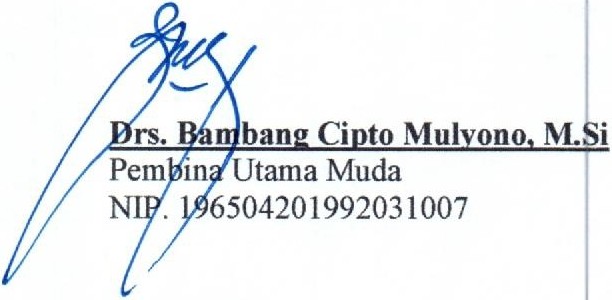 